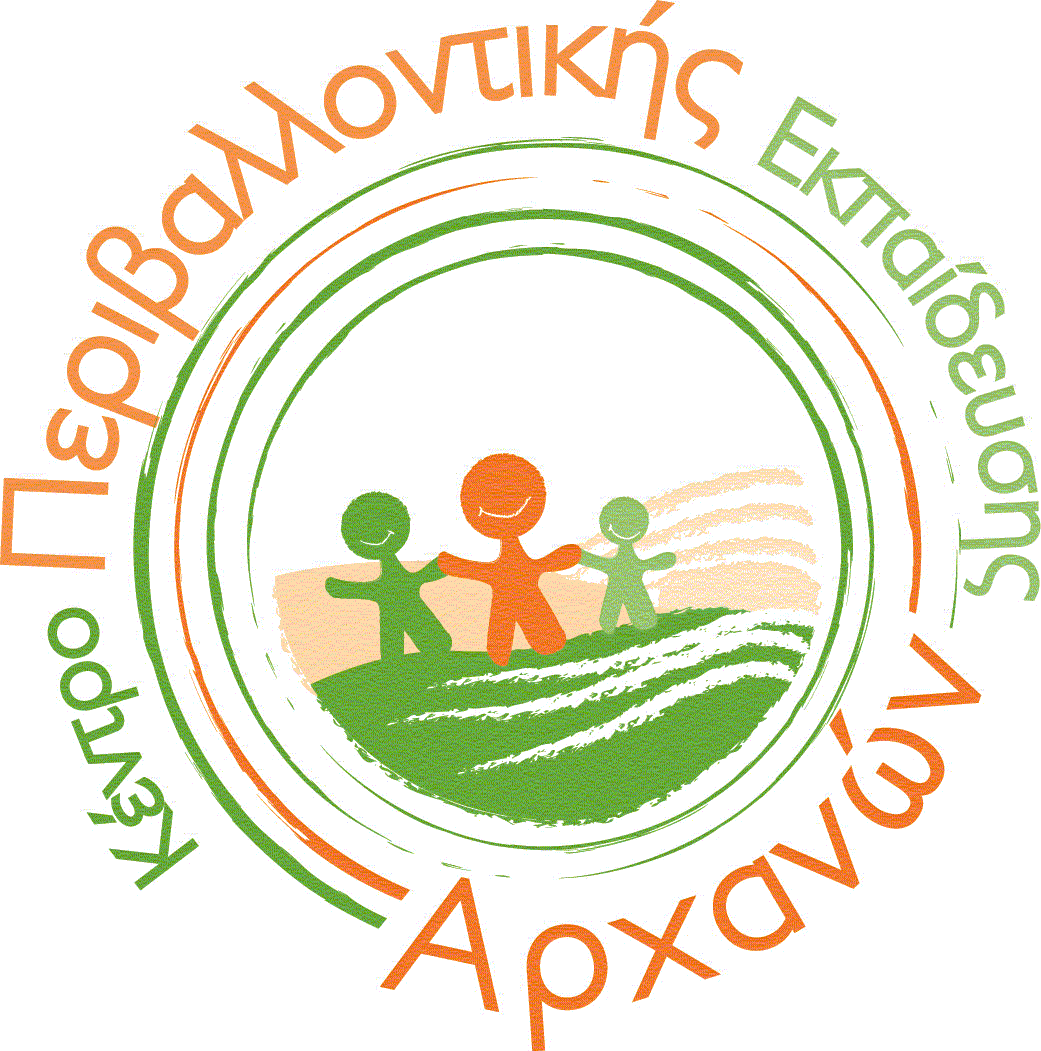 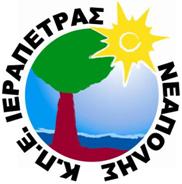 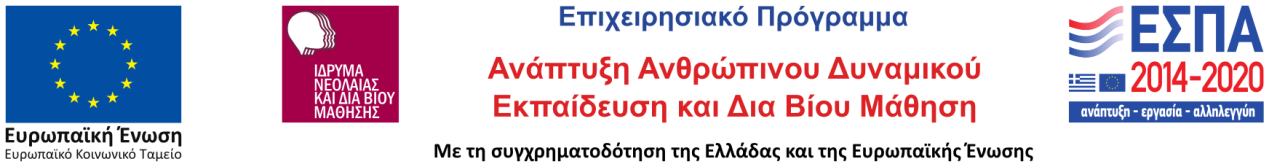 ΑΙΤΗΣΗ ΣΥΜΜΕΤΟΧΗΣστο Τριήμερο Επιμορφωτικό Σεμινάριο Εκπαιδευτικών του Δικτύου "Τουρισμός και Περιβάλλον" στις  5, 6 και 7 Απριλίου 2019 στην Ιεράπετρα με τίτλο: " Φυσικό περιβάλλον, διατροφή και Αειφόρος τουρισμός".Ονοματεπώνυμο: ……………………………………………………………….Ειδικότητα (ΠΕ): …………………………………………………………………Αριθμός Μητρώου Εκπαιδευτικού: ……………………………………………Κινητό τηλέφωνο: …………………………………………………………………Σχολείο  που υπηρετώ και Διεύθυνση Εκπαίδευσης ή ΚΠΕ :                       ………………………………………………………………………………………....Email: ………………………………………………………………………………….Υλοποιείτε πρόγραμμα σχετικό με το δίκτυο; Ναι                                               ΌχιΑν ναι, τίτλος προγράμματος που υλοποιείτε:    .................................................................................................................................................................................................................................................................................................................................................................................................................... Τίτλος εισήγησης (για  μέλη ΚΠΕ και Υπευθύνους Σχολικών δραστηριοτήτων)....................................................................................................................................................................................................................................................................................................................................................................................................................                                                              Ημερομηνία……………………                                                                                                                     Υπογραφή                        